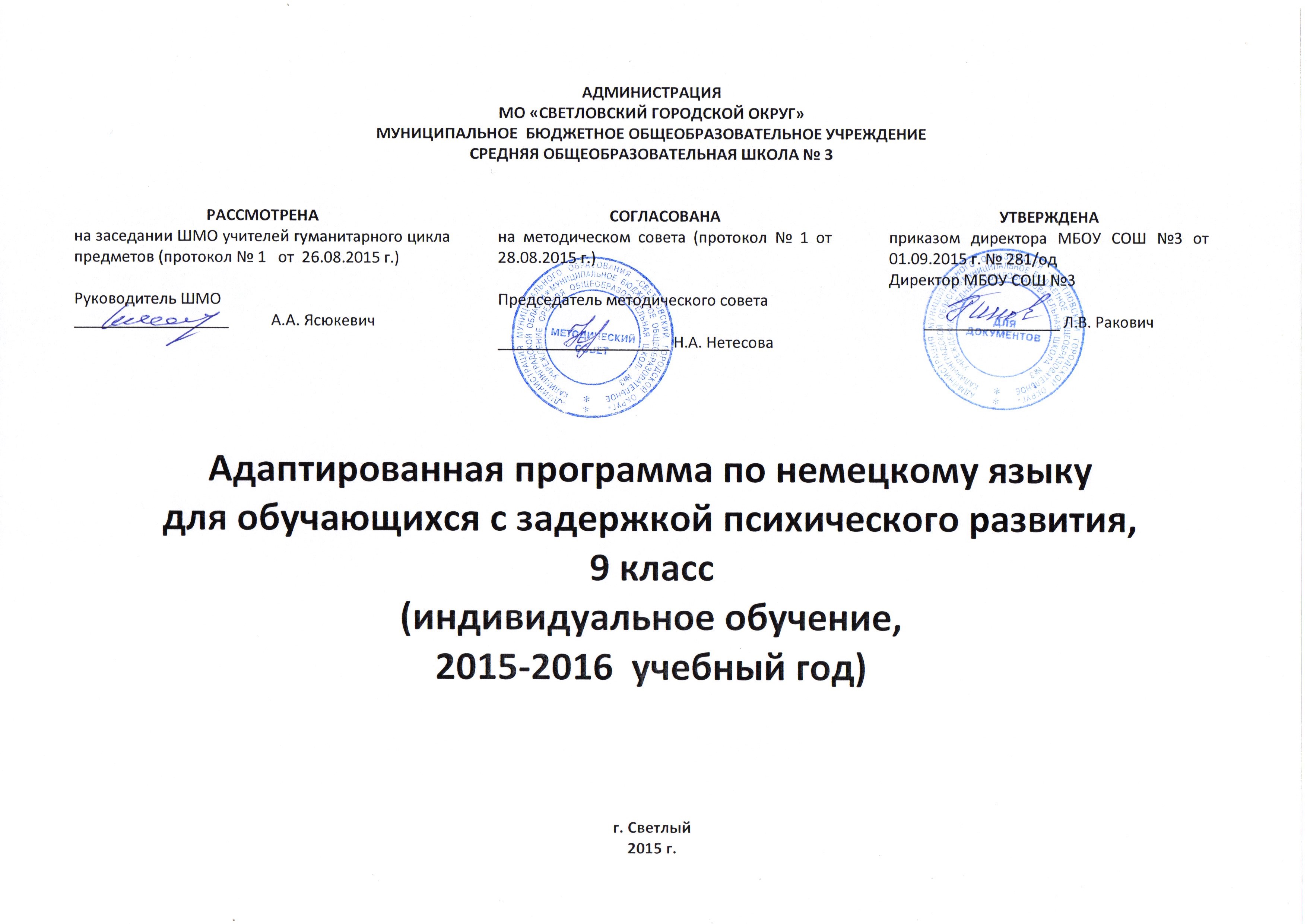 КАЛЕНДАРНО-ТЕМАТИЧЕСКОЕ ПЛАНИРОВАНИЕна 2015 – 2016 учебный год ПОЯСНИТЕЛЬНАЯ ЗАПИСКАНормативными документами для составления рабочей программыявляются:- Закон «Об образовании»;- Федеральный компонент государственного образовательного стандарта, утвержденный Приказом Минобразования РФ от 05. 03. 2004 года № 1089 (на основании п.6, ч. 2, ст.32 закона РФ «Об образовании»);- Рабочие программы учебных дисциплин созданы на основе  примерных программ  ФГОС РФ по заказу Министерства просвещения России  (п.7, часть 2, статья 32 закона РФ «Об образовании»;- Региональный базисный учебный - Федеральный перечень учебников, рекомендованных (допущенных) к использованию в образовательном процессе в образовательных  учреждениях, реализующих программы общего образования (п.23, ч.2, ст.32, закона РФ «Об образовании»);- Образовательная программа МБОУ СОШ № 1 на 2014 – 2015 учебный год (п.6, ч.2, ст.32, закона РФ «Об образовании»);- Учебный план МБОУ СОШ № 1 на 2014– 2015 учебный год;- Программы общеобразовательных учреждений. Немецкий язык. 5 - 9 классы. Автор Бим И.Л. - М., Просвещение, 2011 г.-  Примерная программа  по немецкому языку. 2-11 классы. По УМК: И.Л. Бим, Л.И. Рыжовой; Г.И. Ворониной, И.В. Карелиной; Н.Д. Гальсковой, Н.И. Гез, О.Ю. Зверловой / авт.-сост.: Трошина Л.М., Кошлакова Е.В. - 2-е изд. - М.: Глобус, 2011. - 171 с. (Образовательный стандарт)  Место предмета иностранный язык в базисном учебном плане             Федеральный базисный учебный план для образовательных учреждений Российской Федерации отводит в 9  классе 34 часа из расчета 1 учебный час в неделю. Характеристика особенностей программы: Настоящая рабочая программа по немецкому языку для 9 класса к учебнику "Deutsch. Klasse 9" - "Немецкий язык. 9 класс: учебник для общеобразоват. учреждений / Бим И.Л. Рыжова Л.И. М., Просвещение 2011;   " составлена на основе Федерального государственного стандарта, Примерной программы общего образования по иностранному языку, авторской программы для общеобразовательных учреждений по немецкому языку И.Л. Бим. (Программа курса немецкого языка к УМК “Deutsch” для учащихся 2-11 классов общеобразовательных учреждений / Бим И.Л. – Москва:Планета, 2011.) Программа реализует следующие основные функции:- информационно-методическую;- организационно-планирующую;- контролирующую.Информационно-методическая функция позволяет всем участникам учебно-воспитательного процесса получить представление о целях, содержании, общей стратегии образования, воспитания и развития школьников средствами учебного предмета.Организационно-планирующая функция определяет количественные и качественные характеристики учебного материала и уровня подготовки учащихся по иностранному языку на данном этапе.Контролирующая функция заключается в том, что программа, задавая требования к содержанию речи, коммуникативным умениям, к отбору языкового материала и к уровню обученности школьников на этом этапе обучения, может служить основой для сравнения полученных в ходе контроля результатов.В силу специфики обучения иностранным языкам большинство уроков носят комбинированный характер, когда на одном и том же уроке могут развиваться у учащихся все четыре вида речевой деятельности (говорение, чтение, аудирование и письмо).Общая информацияКалендарно-тематическое планированиеПоурочно-тематическое планирование  по немецкому языку 9 классПредмет Немецкий язык (индивидуальное обучение)Классы 9а Учитель Зема Татьяна АлександровнаКоличество часов в год34Из них:Контрольных работ3Количество часов в неделю1Программа на основе Федерального компонента государственного стандарта начального общего образования 2010 года, Программы общеобразовательных  учреждений И Л Бим Л И Рыжова Немещкий язык 6 классы Москва, Просвещение, 2010 год.Учебный комплекс для учащихся:УчебникИ. Л. Бим, Книга для учителя к учебнику немецкого языка для 6 класса общеобразовательных учреждений.Дополнительная литератураЖурналы «Иностранные языки в школе».Немецкие тесты для 6 класса по чтению, лексике и грамматике немецкого языка, составитель Дмитриева  Е.И. -  М., 2002Нормативные документызакон «Обобразовании»Нормативные документыприказ Минобразования России от 05.03.2004 г. № 1089 «Об утверждении федерального компонента государственных образовательных стандартов начального общего, основного общего и среднего (полного) общего образования»Нормативные документыписьмо Минобразования России от 20.02.2004 г. № 03-51-10/14-03 «О введении федерального компонента государственных образовательных стандартов начального общего, основного общего и  среднего (полного) общего образования»Нормативные документыПриказ Минобразования России от 09.03.2004 г. № 1312 «Об утверждении федерального базисного учебного плана и примерных учебных планов для общеобразовательных учреждений РФ, реализующих программы общего образования»Нормативные документыПисьмо Минобразования России от 07.07.2005 г. «О примерных программах по учебным предметам федерального базисного учебного плана»Нормативные документыФедеральный компонент государственного стандарта общего образованияНазвание разделаТемы разделаСроки проведенияКоличество часов на разделКонтроль Каникулы, пока! Повторительный Где и как немецкая молодежь проводит каникулы?01.09.-17.09.142 часаВходная контрольная работа. Каникулы, пока! Повторительный Каникулы в Германии01.09.-17.09.142 часаВходная контрольная работа. Каникулы, пока! Повторительный Мои летние каникулы01.09.-17.09.142 часаВходная контрольная работа. Каникулы, пока! Повторительный Система школьного образования в Германии01.09.-17.09.142 часаВходная контрольная работа. Каникулы, пока! Повторительный Домашнее чтение01.09.-17.09.142 часаВходная контрольная работа. Каникулы, пока! Повторительный Повторениепо теме: "Каникулы"01.09.-17.09.142 часаВходная контрольная работа.Книги в нашей жизни.Какие книги читают немецкие . школьники  во время каникул.19.09.-31.10.147 часов(1 четверть)Текущий контроль,Словарный диктант.Контрольная работа по аудированию по теме "Что читает немецкая молодежь"Контрольная работа по чтению по теме "Книги"Контрольная работа по говорению по теме "Что я читаю"Книги в нашей жизни.Роль книги в жизни человека.19.09.-31.10.147 часов(1 четверть)Текущий контроль,Словарный диктант.Контрольная работа по аудированию по теме "Что читает немецкая молодежь"Контрольная работа по чтению по теме "Книги"Контрольная работа по говорению по теме "Что я читаю"Книги в нашей жизни.Творчество немецких писателей  :Гейне,Гете, Шиллера.19.09.-31.10.147 часов(1 четверть)Текущий контроль,Словарный диктант.Контрольная работа по аудированию по теме "Что читает немецкая молодежь"Контрольная работа по чтению по теме "Книги"Контрольная работа по говорению по теме "Что я читаю"Книги в нашей жизни.«Горький шоколад» М. Преслера19.09.-31.10.147 часов(1 четверть)Текущий контроль,Словарный диктант.Контрольная работа по аудированию по теме "Что читает немецкая молодежь"Контрольная работа по чтению по теме "Книги"Контрольная работа по говорению по теме "Что я читаю"Книги в нашей жизни.Повторение.19.09.-31.10.147 часов(1 четверть)Текущий контроль,Словарный диктант.Контрольная работа по аудированию по теме "Что читает немецкая молодежь"Контрольная работа по чтению по теме "Книги"Контрольная работа по говорению по теме "Что я читаю"Книги в нашей жизни.Комиксы, их смысл.19.09.-31.10.147 часов(1 четверть)Текущий контроль,Словарный диктант.Контрольная работа по аудированию по теме "Что читает немецкая молодежь"Контрольная работа по чтению по теме "Книги"Контрольная работа по говорению по теме "Что я читаю"Книги в нашей жизни.Немецкие каталоги юношеской литературы.19.09.-31.10.147 часов(1 четверть)Текущий контроль,Словарный диктант.Контрольная работа по аудированию по теме "Что читает немецкая молодежь"Контрольная работа по чтению по теме "Книги"Контрольная работа по говорению по теме "Что я читаю"Книги в нашей жизни.Знакомство с жанрами немецкой литературы.19.09.-31.10.147 часов(1 четверть)Текущий контроль,Словарный диктант.Контрольная работа по аудированию по теме "Что читает немецкая молодежь"Контрольная работа по чтению по теме "Книги"Контрольная работа по говорению по теме "Что я читаю"Книги в нашей жизни.Книги, которые я читаю.19.09.-31.10.147 часов(1 четверть)Текущий контроль,Словарный диктант.Контрольная работа по аудированию по теме "Что читает немецкая молодежь"Контрольная работа по чтению по теме "Книги"Контрольная работа по говорению по теме "Что я читаю"Книги в нашей жизни. Повторение.19.09.-31.10.147 часов(1 четверть)Текущий контроль,Словарный диктант.Контрольная работа по аудированию по теме "Что читает немецкая молодежь"Контрольная работа по чтению по теме "Книги"Контрольная работа по говорению по теме "Что я читаю"Книги в нашей жизни. Резервный урок.19.09.-31.10.147 часов(1 четверть)Текущий контроль,Словарный диктант.Контрольная работа по аудированию по теме "Что читает немецкая молодежь"Контрольная работа по чтению по теме "Книги"Контрольная работа по говорению по теме "Что я читаю"Книги в нашей жизни.Анекдоты о Гёте, Гейне, Шиллере19.09.-31.10.147  часов (2 четверть)Текущий контроль, домашнее заданиеКниги в нашей жизни.Как создаются книги? Кто принимает участие в их создании?19.09.-31.10.147  часов (2 четверть)Текущий контроль, домашнее заданиеКниги в нашей жизни.Чтение – это удовольствие19.09.-31.10.147  часов (2 четверть)Текущий контроль, домашнее заданиеКниги в нашей жизни.Читательские интересы школьников19.09.-31.10.147  часов (2 четверть)Текущий контроль, домашнее заданиеКниги в нашей жизни.Из немецкой классики19.09.-31.10.147  часов (2 четверть)Текущий контроль, домашнее заданиеКниги в нашей жизни.Домашнее чтение19.09.-31.10.147  часов (2 четверть)Текущий контроль, домашнее заданиеСегодняшняя молодежь: какие проблемы она имеет.Молодежные субкультуры03.11.-26.12.148 часовКонтрольная работа по аудированию по теме    " Какие проблемы имеет современная немецкая молодежь"Контрольная работа по чтению по теме " Насилие в школе"Контрольная работа по говорению по теме "  Проблемы молодежи - мои проблемы"Сегодняшняя молодежь: какие проблемы она имеет.О чем мечтают молодые люди? Что их волнует?03.11.-26.12.148 часовКонтрольная работа по аудированию по теме    " Какие проблемы имеет современная немецкая молодежь"Контрольная работа по чтению по теме " Насилие в школе"Контрольная работа по говорению по теме "  Проблемы молодежи - мои проблемы"Сегодняшняя молодежь: какие проблемы она имеет.Стремление к индивидуальности03.11.-26.12.148 часовКонтрольная работа по аудированию по теме    " Какие проблемы имеет современная немецкая молодежь"Контрольная работа по чтению по теме " Насилие в школе"Контрольная работа по говорению по теме "  Проблемы молодежи - мои проблемы"Сегодняшняя молодежь: какие проблемы она имеет.Проблемы молодежи03.11.-26.12.148 часовКонтрольная работа по аудированию по теме    " Какие проблемы имеет современная немецкая молодежь"Контрольная работа по чтению по теме " Насилие в школе"Контрольная работа по говорению по теме "  Проблемы молодежи - мои проблемы"Сегодняшняя молодежь: какие проблемы она имеет.Повторение03.11.-26.12.148 часовКонтрольная работа по аудированию по теме    " Какие проблемы имеет современная немецкая молодежь"Контрольная работа по чтению по теме " Насилие в школе"Контрольная работа по говорению по теме "  Проблемы молодежи - мои проблемы"Сегодняшняя молодежь: какие проблемы она имеет.Молодежь в Германии03.11.-26.12.148 часовКонтрольная работа по аудированию по теме    " Какие проблемы имеет современная немецкая молодежь"Контрольная работа по чтению по теме " Насилие в школе"Контрольная работа по говорению по теме "  Проблемы молодежи - мои проблемы"Сегодняшняя молодежь: какие проблемы она имеет.Проблемы молодежи / мои проблемы03.11.-26.12.148 часовКонтрольная работа по аудированию по теме    " Какие проблемы имеет современная немецкая молодежь"Контрольная работа по чтению по теме " Насилие в школе"Контрольная работа по говорению по теме "  Проблемы молодежи - мои проблемы"Сегодняшняя молодежь: какие проблемы она имеет.Насилие03.11.-26.12.148 часовКонтрольная работа по аудированию по теме    " Какие проблемы имеет современная немецкая молодежь"Контрольная работа по чтению по теме " Насилие в школе"Контрольная работа по говорению по теме "  Проблемы молодежи - мои проблемы"Сегодняшняя молодежь: какие проблемы она имеет.Телефон доверия для молодежи в Германии03.11.-26.12.148 часовКонтрольная работа по аудированию по теме    " Какие проблемы имеет современная немецкая молодежь"Контрольная работа по чтению по теме " Насилие в школе"Контрольная работа по говорению по теме "  Проблемы молодежи - мои проблемы"Сегодняшняя молодежь: какие проблемы она имеет.Проблемы молодёжи03.11.-26.12.148 часовКонтрольная работа по аудированию по теме    " Какие проблемы имеет современная немецкая молодежь"Контрольная работа по чтению по теме " Насилие в школе"Контрольная работа по говорению по теме "  Проблемы молодежи - мои проблемы"Сегодняшняя молодежь: какие проблемы она имеет.Конфликты между детьми и родителями03.11.-26.12.148 часовКонтрольная работа по аудированию по теме    " Какие проблемы имеет современная немецкая молодежь"Контрольная работа по чтению по теме " Насилие в школе"Контрольная работа по говорению по теме "  Проблемы молодежи - мои проблемы"Будущее начинается уже сегодня. Как обстоят дела с выбором профессии.Система образования в Германии. Типы школ13.01.15-20.03.158  часовТекущий контроль, домашнее заданиеКонтрольная работа по аудированию  по теме "Какие профессии выбирают  немецкие подростки" Контрольная работа по чтению по теме " Поиск рабочего места выпускниками школ "  Контрольная работа по говорению по теме "Мои планы на будущее"Будущее начинается уже сегодня. Как обстоят дела с выбором профессии.Организация производственной практики в школе: двойственная система профессиональной подготовки в Германии13.01.15-20.03.158  часовТекущий контроль, домашнее заданиеКонтрольная работа по аудированию  по теме "Какие профессии выбирают  немецкие подростки" Контрольная работа по чтению по теме " Поиск рабочего места выпускниками школ "  Контрольная работа по говорению по теме "Мои планы на будущее"Будущее начинается уже сегодня. Как обстоят дела с выбором профессии.Поиск рабочего места выпускниками школ13.01.15-20.03.158  часовТекущий контроль, домашнее заданиеКонтрольная работа по аудированию  по теме "Какие профессии выбирают  немецкие подростки" Контрольная работа по чтению по теме " Поиск рабочего места выпускниками школ "  Контрольная работа по говорению по теме "Мои планы на будущее"Будущее начинается уже сегодня. Как обстоят дела с выбором профессии. Популярные профессии в Германии13.01.15-20.03.158  часовТекущий контроль, домашнее заданиеКонтрольная работа по аудированию  по теме "Какие профессии выбирают  немецкие подростки" Контрольная работа по чтению по теме " Поиск рабочего места выпускниками школ "  Контрольная работа по говорению по теме "Мои планы на будущее"Будущее начинается уже сегодня. Как обстоят дела с выбором профессии.Повторение13.01.15-20.03.158  часовТекущий контроль, домашнее заданиеКонтрольная работа по аудированию  по теме "Какие профессии выбирают  немецкие подростки" Контрольная работа по чтению по теме " Поиск рабочего места выпускниками школ "  Контрольная работа по говорению по теме "Мои планы на будущее"Будущее начинается уже сегодня. Как обстоят дела с выбором профессии.Как немецкие школы готовят к выбору профессии?13.01.15-20.03.158  часовТекущий контроль, домашнее заданиеКонтрольная работа по аудированию  по теме "Какие профессии выбирают  немецкие подростки" Контрольная работа по чтению по теме " Поиск рабочего места выпускниками школ "  Контрольная работа по говорению по теме "Мои планы на будущее"Будущее начинается уже сегодня. Как обстоят дела с выбором профессии.Как немецкие школы готовят к выбору профессии?13.01.15-20.03.158  часовТекущий контроль, домашнее заданиеКонтрольная работа по аудированию  по теме "Какие профессии выбирают  немецкие подростки" Контрольная работа по чтению по теме " Поиск рабочего места выпускниками школ "  Контрольная работа по говорению по теме "Мои планы на будущее"Будущее начинается уже сегодня. Как обстоят дела с выбором профессии.Крупнейшие индустриальные предприятия в Германии13.01.15-20.03.158  часовТекущий контроль, домашнее заданиеКонтрольная работа по аудированию  по теме "Какие профессии выбирают  немецкие подростки" Контрольная работа по чтению по теме " Поиск рабочего места выпускниками школ "  Контрольная работа по говорению по теме "Мои планы на будущее"Будущее начинается уже сегодня. Как обстоят дела с выбором профессии.Планы школьников на будущее13.01.15-20.03.158  часовТекущий контроль, домашнее заданиеКонтрольная работа по аудированию  по теме "Какие профессии выбирают  немецкие подростки" Контрольная работа по чтению по теме " Поиск рабочего места выпускниками школ "  Контрольная работа по говорению по теме "Мои планы на будущее"Будущее начинается уже сегодня. Как обстоят дела с выбором профессии.Сельскохозяйственные профессии13.01.15-20.03.158  часовТекущий контроль, домашнее заданиеКонтрольная работа по аудированию  по теме "Какие профессии выбирают  немецкие подростки" Контрольная работа по чтению по теме " Поиск рабочего места выпускниками школ "  Контрольная работа по говорению по теме "Мои планы на будущее"Будущее начинается уже сегодня. Как обстоят дела с выбором профессии.Что важно при выборе профессии?13.01.15-20.03.158  часовТекущий контроль, домашнее заданиеКонтрольная работа по аудированию  по теме "Какие профессии выбирают  немецкие подростки" Контрольная работа по чтению по теме " Поиск рабочего места выпускниками школ "  Контрольная работа по говорению по теме "Мои планы на будущее"Будущее начинается уже сегодня. Как обстоят дела с выбором профессии.Повторение13.01.15-20.03.158  часовТекущий контроль, домашнее заданиеКонтрольная работа по аудированию  по теме "Какие профессии выбирают  немецкие подростки" Контрольная работа по чтению по теме " Поиск рабочего места выпускниками школ "  Контрольная работа по говорению по теме "Мои планы на будущее"Будущее начинается уже сегодня. Как обстоят дела с выбором профессии.Мои планы на будущее13.01.15-20.03.158  часовТекущий контроль, домашнее заданиеКонтрольная работа по аудированию  по теме "Какие профессии выбирают  немецкие подростки" Контрольная работа по чтению по теме " Поиск рабочего места выпускниками школ "  Контрольная работа по говорению по теме "Мои планы на будущее"Будущее начинается уже сегодня. Как обстоят дела с выбором профессии.Использование роботов в различных сферах деятельности13.01.15-20.03.158  часовТекущий контроль, домашнее заданиеКонтрольная работа по аудированию  по теме "Какие профессии выбирают  немецкие подростки" Контрольная работа по чтению по теме " Поиск рабочего места выпускниками школ "  Контрольная работа по говорению по теме "Мои планы на будущее"Будущее начинается уже сегодня. Как обстоят дела с выбором профессии.Нелегкий путь в мир взрослых13.01.15-20.03.158  часовТекущий контроль, домашнее заданиеКонтрольная работа по аудированию  по теме "Какие профессии выбирают  немецкие подростки" Контрольная работа по чтению по теме " Поиск рабочего места выпускниками школ "  Контрольная работа по говорению по теме "Мои планы на будущее"Будущее начинается уже сегодня. Как обстоят дела с выбором профессии.Повторение13.01.15-20.03.158  часовТекущий контроль, домашнее заданиеКонтрольная работа по аудированию  по теме "Какие профессии выбирают  немецкие подростки" Контрольная работа по чтению по теме " Поиск рабочего места выпускниками школ "  Контрольная работа по говорению по теме "Мои планы на будущее"Будущее начинается уже сегодня. Как обстоят дела с выбором профессии.Кумиры молодежи и их взаимодействие на выбор профессии13.01.15-20.03.158  часовТекущий контроль, домашнее заданиеКонтрольная работа по аудированию  по теме "Какие профессии выбирают  немецкие подростки" Контрольная работа по чтению по теме " Поиск рабочего места выпускниками школ "  Контрольная работа по говорению по теме "Мои планы на будущее"Будущее начинается уже сегодня. Как обстоят дела с выбором профессии.Археолог Генрих Шлиманн и его мечта о Трое13.01.15-20.03.158  часовТекущий контроль, домашнее заданиеКонтрольная работа по аудированию  по теме "Какие профессии выбирают  немецкие подростки" Контрольная работа по чтению по теме " Поиск рабочего места выпускниками школ "  Контрольная работа по говорению по теме "Мои планы на будущее"Будущее начинается уже сегодня. Как обстоят дела с выбором профессии.Моя будущая профессия13.01.15-20.03.158  часовТекущий контроль, домашнее заданиеКонтрольная работа по аудированию  по теме "Какие профессии выбирают  немецкие подростки" Контрольная работа по чтению по теме " Поиск рабочего места выпускниками школ "  Контрольная работа по говорению по теме "Мои планы на будущее"Будущее начинается уже сегодня. Как обстоят дела с выбором профессии.Домашнее чтение13.01.15-20.03.158  часовТекущий контроль, домашнее заданиеКонтрольная работа по аудированию  по теме "Какие профессии выбирают  немецкие подростки" Контрольная работа по чтению по теме " Поиск рабочего места выпускниками школ "  Контрольная работа по говорению по теме "Мои планы на будущее"Будущее начинается уже сегодня. Как обстоят дела с выбором профессии.Защита проектов13.01.15-20.03.158  часовТекущий контроль, домашнее заданиеКонтрольная работа по аудированию  по теме "Какие профессии выбирают  немецкие подростки" Контрольная работа по чтению по теме " Поиск рабочего места выпускниками школ "  Контрольная работа по говорению по теме "Мои планы на будущее"Средства массовой информации Действительно ли это четвёртая власть?СМИ: какие задачи стоят перед ними в обществе? 31.03.15 - 25.05.15  10 часовТекущий контроль, домашнее заданиеКонтрольная работа по аудированию по теме "Телевидение в Германии"Контрольная работа по чтению: по теме "Изобретение радио"Контрольная работа по говорению по теме "СМИ в моей жизни"Средства массовой информации Действительно ли это четвёртая власть?Газеты и журналы, которые издаются в Германии 31.03.15 - 25.05.15  10 часовТекущий контроль, домашнее заданиеКонтрольная работа по аудированию по теме "Телевидение в Германии"Контрольная работа по чтению: по теме "Изобретение радио"Контрольная работа по говорению по теме "СМИ в моей жизни"Средства массовой информации Действительно ли это четвёртая власть?Как найти необходимую информацию в немецкой газете или журнале? 31.03.15 - 25.05.15  10 часовТекущий контроль, домашнее заданиеКонтрольная работа по аудированию по теме "Телевидение в Германии"Контрольная работа по чтению: по теме "Изобретение радио"Контрольная работа по говорению по теме "СМИ в моей жизни"Средства массовой информации Действительно ли это четвёртая власть?Повторение 31.03.15 - 25.05.15  10 часовТекущий контроль, домашнее заданиеКонтрольная работа по аудированию по теме "Телевидение в Германии"Контрольная работа по чтению: по теме "Изобретение радио"Контрольная работа по говорению по теме "СМИ в моей жизни"Средства массовой информации Действительно ли это четвёртая власть?Телевидение как самое популярное средство массовой информации 31.03.15 - 25.05.15  10 часовТекущий контроль, домашнее заданиеКонтрольная работа по аудированию по теме "Телевидение в Германии"Контрольная работа по чтению: по теме "Изобретение радио"Контрольная работа по говорению по теме "СМИ в моей жизни"Средства массовой информации Действительно ли это четвёртая власть?Телевидение: «за» и «против» 31.03.15 - 25.05.15  10 часовТекущий контроль, домашнее заданиеКонтрольная работа по аудированию по теме "Телевидение в Германии"Контрольная работа по чтению: по теме "Изобретение радио"Контрольная работа по говорению по теме "СМИ в моей жизни"Средства массовой информации Действительно ли это четвёртая власть?Компьютер и его место в жизни молодежи 31.03.15 - 25.05.15  10 часовТекущий контроль, домашнее заданиеКонтрольная работа по аудированию по теме "Телевидение в Германии"Контрольная работа по чтению: по теме "Изобретение радио"Контрольная работа по говорению по теме "СМИ в моей жизни"Средства массовой информации Действительно ли это четвёртая власть?Интернет как помощник в учебе 31.03.15 - 25.05.15  10 часовТекущий контроль, домашнее заданиеКонтрольная работа по аудированию по теме "Телевидение в Германии"Контрольная работа по чтению: по теме "Изобретение радио"Контрольная работа по говорению по теме "СМИ в моей жизни"Средства массовой информации Действительно ли это четвёртая власть?Радио 31.03.15 - 25.05.15  10 часовТекущий контроль, домашнее заданиеКонтрольная работа по аудированию по теме "Телевидение в Германии"Контрольная работа по чтению: по теме "Изобретение радио"Контрольная работа по говорению по теме "СМИ в моей жизни"Средства массовой информации Действительно ли это четвёртая власть?Школьная газета - СМИ в школе 31.03.15 - 25.05.15  10 часовТекущий контроль, домашнее заданиеКонтрольная работа по аудированию по теме "Телевидение в Германии"Контрольная работа по чтению: по теме "Изобретение радио"Контрольная работа по говорению по теме "СМИ в моей жизни"Средства массовой информации Действительно ли это четвёртая власть?Роль средств СМИ в нашей жизни 31.03.15 - 25.05.15  10 часовТекущий контроль, домашнее заданиеКонтрольная работа по аудированию по теме "Телевидение в Германии"Контрольная работа по чтению: по теме "Изобретение радио"Контрольная работа по говорению по теме "СМИ в моей жизни"Средства массовой информации Действительно ли это четвёртая власть?Повторение 31.03.15 - 25.05.15  10 часовТекущий контроль, домашнее заданиеКонтрольная работа по аудированию по теме "Телевидение в Германии"Контрольная работа по чтению: по теме "Изобретение радио"Контрольная работа по говорению по теме "СМИ в моей жизни"Средства массовой информации Действительно ли это четвёртая власть?Мнения различных людей о СМИ 31.03.15 - 25.05.15  10 часовТекущий контроль, домашнее заданиеКонтрольная работа по аудированию по теме "Телевидение в Германии"Контрольная работа по чтению: по теме "Изобретение радио"Контрольная работа по говорению по теме "СМИ в моей жизни"Средства массовой информации Действительно ли это четвёртая власть?Друзья по переписке 31.03.15 - 25.05.15  10 часовТекущий контроль, домашнее заданиеКонтрольная работа по аудированию по теме "Телевидение в Германии"Контрольная работа по чтению: по теме "Изобретение радио"Контрольная работа по говорению по теме "СМИ в моей жизни"Средства массовой информации Действительно ли это четвёртая власть?Культура чтения в Германии и России 31.03.15 - 25.05.15  10 часовТекущий контроль, домашнее заданиеКонтрольная работа по аудированию по теме "Телевидение в Германии"Контрольная работа по чтению: по теме "Изобретение радио"Контрольная работа по говорению по теме "СМИ в моей жизни"Средства массовой информации Действительно ли это четвёртая власть?«Когда мы вырастем» 31.03.15 - 25.05.15  10 часовТекущий контроль, домашнее заданиеКонтрольная работа по аудированию по теме "Телевидение в Германии"Контрольная работа по чтению: по теме "Изобретение радио"Контрольная работа по говорению по теме "СМИ в моей жизни"Средства массовой информации Действительно ли это четвёртая власть?Домашнее чтение 31.03.15 - 25.05.15  10 часовТекущий контроль, домашнее заданиеКонтрольная работа по аудированию по теме "Телевидение в Германии"Контрольная работа по чтению: по теме "Изобретение радио"Контрольная работа по говорению по теме "СМИ в моей жизни"№ урокаТема урокаТип урокаЭлементы содержанияТребования к уровню подготовки учащихсяФорма контроляДата проведе-нияКаникулы, пока! (Повторение) Каникулы, пока! (Повторение) Каникулы, пока! (Повторение) Каникулы, пока! (Повторение) Каникулы, пока! (Повторение) Каникулы, пока! (Повторение) Каникулы, пока! (Повторение) 1Каникулы в ГерманииповторениеPfalz, die Rhцn, Bayern, Schwaben, nach dem Fall der Mauer, der Baggersee, tankenУметь читать текст с пониманием основного содержания, определять вид/жанр текстаКонтроль чтения текста с пониманием основного содержания2Система школьного образования в ГерманииповторениеDie Gesamtschule, das Gymnasium, die Realschule, die Hauptschule, die Grundschule, der Kindergarten, das SchulsystemПовторение: Passiv -страдательный залогУметь читать (воспринимать на слух) с полным пониманием отрывки из газетных / журнальных статей, рассказать о школьной системе образования в ГерманииКонтроль навыков чтения (аудирования) с полным пониманием содержания3Чтение книг во время летних каникул.Изучение и первичное закрепление материалаDas Sachbuch, die Sciencefiction-Literatur, der Liebesroman, der historische Roman, das Abenteuerbuch, spannend, der Witz, das Gedicht, Stellung nehmen, gleichgьltig, das SujetУметь выражать свое согласие/несогласие с прочитанным, высказывать своё мнение о роли книг в жизни людейСловарный диктант4Чтение – это хобби. Роль книги в жизни человека.КомбинированныйDas Bucherregal, auf Entdeckungen gehen, entdecken, die Verwendung, die Kerze, schildernПовторение: предлоги с дательным и винительным падежамиУметь читать отрывок из романа Г. Фаллады с предварительно снятыми трудностями. Понимать содержание прочитанного и уметь дать анализЧтение и понимание текста с предварительно снятыми трудностями, ответы на вопросы5Творчество немецких писателей  :Гейне,Гете, Шиллера.КомбинированныйDer Sinn, leuchtend, fein, lyrisch, ausdrucksvoll, an ein Volkslied erinnern, die Sprache, einfach, bildhaft, die Natur personifizierenУметь воспринимать на слух произведения немецких писателей, читать, сравнивать с литературным переводом стихотворенияКонтроль навыков аудирования, умения сравнивать с литературным переводом6«Горький шоколад» М. ПреслераКомбинированныйDie Kraft finden, die Isolation, durchbrechen, sich akzeptieren, allmдhlich, doof = blцd = dumm, die Bedienung, einstecken, der Flur = der Korridor, sich verhaltenУметь читать художественный текст с пониманием основного содержания, выражать свое отношение к прочитанному, определять жанр отрывка, коротко рассказать, о чем в нем говоритсяКонтроль техники чтения и перевода7Комиксы, их смысл.КомбинированныйEtwas Sinnvolles, anstrengend sein, der Verlag, herstellen, der Entwurf, tun, das Drucken, hassenУметь высказывать свое мнение, коротко пересказывать, отыскивать необходимую информацию8Немецкие каталоги юношеской литературы.КомбинированныйDie Rede, schnьffeln, mitfьhlen, etwas mit den Augen ьberfliegen, sich gedan-ken machen, das Lesezeichen, die Ansicht, kompliziert, das Taschenbuch, ab 14, die Clique, deutscher Jugendliteraturpreis, Lady-Punk, sich etwas vornehmen, aufspьrenЧитать и понимать с опорой на рисунки и сноски. Уметь работать с каталогом, его содержанием, разделами. Знать тематику каталогов для детейКонтроль умения работать с аннотациями9Знакомство с жанрами немецкой литературы.КомбинированныйDer Drehbuchautor, das Drehbuch, die Horror-Geschichte, das Sachbuch, die Sciencefiction-Literatur, der Liebesroman, der historische Roman, das Abenteuerbuch, spannend, der Witz, das Gedicht, aktuell, lehrreich, inhaltsreich, informativУметь читать комиксы, формулировать смысл, отвечать на вопросы, вести обсуждениеКонтроль оценочной лексики, используемой при описании книги, её персонажей10МолодежныесубкультурыИзучение и первичное закреплениеZersplitterung in Subkulturen, junge Christen, Techno-Freaks, Punks, Sportbesessene, Bodybuilder, Neonazis, Autonome, Hippies, Computerkids, Umweltschьtzer, EinzelgдngerУметь читать отрывок из журнальной статьи с опорой на фонограмму с пониманием основного содержания, рассказать о субкультурах молодежиКонтроль чтения с целью понимания основного содержания11Мечты молодых людей.Что их волнует?комбинированныйWidersprьchlich, der Stellenwert in der Gesellschaft, etwas beruflich erreichen, etwas unternehmen, akzeptieren, der Verein, beruflich total versagenУметь толковать названные проблемы. Понимать высказывания молодых людей и выражать собственное мнениеКонтроль лексики по теме урока12Стремление к индивидуальностикомбинированныйDie Sehnsucht, die Individualitдt, leiden an/ unter DativУметь читать текст под фонограмму для совершенствования техники чтения, сделать анализ стремления подростков к подражанию. Знать особенности менталитета молодых немцевКонтроль техники чтения и понимания основного содержания текста13Проблемы молодежикомбинированныйAbhauen von Zuhause, der Liebeskummer, die Gewalt, die Schlдgerei, die Droge, die Geduld, die Weltanschauung, der Verlust von Gemeinsinn, der Rьckzug ins Private, sich engagieren, enttдuschen, geschlossen seinУметь рассказать о современной немецкой молодежи, о себе, своих друзьяхПлан к проекту «Проблемы молодёжи»14Молодежь в ГерманиикомбинированныйZersplittert sein, identifizieren, unter Gewalt leiden, akzeptiert werden, alco-hol-drogensьchtig sein, Drogen nehmen, den Unterricht schwдnzenЧитать краткие тексты из журналов о жизни молодёжи, понимать их содержание полностьюОтбор материала к защите проекта «Проблемы молодёжи»15Проблемы молодежи / мои проблемыкомбинированныйAggressiv sein, angreifen, das Geld verlangen, schlagen, autoritдre Eltern, kein Vertrauen haben, nur Druck fьhlen, der Streit, der Hausarrest, Widerstand leistenУметь сообщать о своих проблемах, проблемах молодёжи с опорой на вопросы. Понимать речь своих одноклассников о проблемах молодёжи и путях решения этих проблемМонологическое (диалогическое) высказывание о проблемах молодёжи и путях их эешения16Конфликты между детьми и родителямикомбинированныйDem Einfluss von den Anderen verfallen, das Egal-Gefьhl, in der LehrerkonferenzУметь воспроизводить сцену беседы группы немецкой молодежи о том, что их волнует, что для них важно; уметь выразить согласие / несогласиеИнсценированиеситуации «Дети -родители» 17Контрольная работа Контроль понимания аутентичного   текста   18.Система образования в Германии. Типы школИзучение и первичное закрепление материалаDie Orientierungsstufe, die Erprobungsstufe, die Stufe, die Primarstufe, die Sekundarstufe, die Reife, die Fachoberschulreife, der Abschluss, das Abitur, die Ausbildung, der Betrieb, betrieblichУметь читать схему школьного образования и определять, когда и где в немецкой школе начинается профессиональная подготовка. Знать лексический материал по теме урокаКонтроль чтения и комментария к схеме (контроль парной работы)19.Организация производственной практики в школе: двойственная система профессиональной подготовки в ГерманииКомбинированныйDuales System, abwдhlen, der Auszubildende, der Lehrling, die Grundlage, das Berufsbildungsgesetzt, Schulgesetze der Lдnder, in Einrichtungen, im WechselУметь читать информацию с опорой на комментарий и сноски и понимать еёОтветы на вопросы20Поиск рабочего места выпускниками школКомбинированныйDer Erwerbstдtige, die Anforderung, der Arbeitnehmer, ungelernt sein, die abgeschlossene LehreУметь написать заявление, автобиографию, заполнить анкетуНаписать автобиографию21 Популярные профессии в ГерманииКомбинированныйDer Berufszweig, wachsen, schrumpfen, die Fachleute, die Berufswelt, in Bewegung sein, Blickpunkt Beruf, weit auseinander gehen, bevorzugen, die WerkstattУметь читать диаграмму с опорой на языковую догадку и словарь. Знать о наиболее популярных профессиях в ГерманииРабота со словарём22Как немецкие школы готовят к выбору профессии?КомбинированныйSich bewerben, das Stellenangebot, das WerbeplakatУметь вести дискуссию по теме урока. «Я хотел бы быть по профессии...». Описать свой выбор профессии (устно и письменно)Словарный диктант23Крупнейшие индустриальные предприятия в ГерманииКомбинированныйDas (Transportunternehmen, der Arbeitgeber, die Hitliste, der Job, die Branche, der Umsatz, der GewinnЗнать о крупнейших концернах и предприятиях Германии. Уметь работать с таблицей,искать заданную информацию, вычленять интерна-ционализмыКонтроль умения работы со слова-эем24Планы школьников на будущееКомбинированныйEntsprechen, erreichen, sich informieren ьber, sich interessieren fьr, die Stellung, vorsehen, der Besitzer, kaufmдnnisch, die Beratung der KundenУправлениеглаголов erreichen, sich informieren ьber, sich interessieren fuer, употреблениеместоименныхнаречий wovon, worauf, worum. Инфинитивныеоборотыum, statt, ohne ...zu + InfinitivУметь вычленять глаголы и определять их управление. Уметь составить план к проектной работеПланирование проектной работы 25Контрольная работа Контроль понимания аутентичного   текста   25.СМИ: какие задачи стоят перед ними в обществе?Изучение и первичное закрепление материалаDas Massenmedium, Entscheidungen der politischen Institutionen kontrollieren, das Verhalten der Amtsinhaber kontrollierenПовторение предлогов с Gen. и Dat.Уметь читать под фонограмму учебный текст, вводящий в проблему, коротко формулировать, о чем идет речьВоспроизведение информации с опорой на ассо-циограмму26.Газеты и журналы, которые издаются в ГерманииКомбинированныйDie Anzeige, unschlagbar, unbesiegbar, tristУметь читать тексты с полным пониманием содержанияТесты по контролю понимания содержания текста27.Как найти необходимую информацию в немецкой газете или журнале?КомбинированныйKompliziert, fertig werden, einsehen, der Hersteller von Computertechnik, ersetzten, der HandgriffУметь ориентироваться в немецкой газете. Обмениваться информацией о прочитанном в газетеВысказывание на основе прочитанного28Телевидение: «за» и «против»КомбинированныйPro, contra, zur Meinungsbildung beitragen, politische Probleme einsichtig machen, Informationen verbreiten, politische Probleme und politische Ereignisse kommentierenУметь вести дискуссию о значении телевидения в нашей жизни. Позитивные и негативные стороны телевиденияФронтальный опрос лексики по теме «СМИ»29Компьютер и его место в жизни молодежиКомбинированныйDie Computerkids, die Sucht, beherrschen, cool, alles schaffen, sauer sein, die Ahnung habenУметь выразить свое мнение на основе прочитанного, вести беседу о месте компьютера в жизни молодёжиКонтроль монологического высказывания30РадиоКомбинированныйDer Hцrer, vermitteln, der Sender, sich wenden, der Bericht, unterhaltsam, senden, das Mittel, treffen, haltenЗнать о немецком радио. Рассказать об одной из передачЧтение текста с вычленением новой лексики31Школьная газета - СМИ в школеКомбинированныйDer Stand, der Samstag, samstags, die Klamotten, aufpassen, der Babysitter, babysittenПовторение предлогов.Уметь вести диалог-расспрос о школьных СМИКонтроль навыков аудирования32Роль средств СМИ в нашей жизниКомбинированныйDie Erfindung, die Meinungsbildung, die Aktualitдt, die Reaktion,, verdrдngenУметь вести беседу по теме урока. Написать очерк, статью по интересующей темеСтатья по теме на выбор 33 Контрольная работа контрольКонтроль понимания на слух   текста34Итоговый урокобобщение